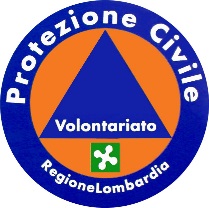 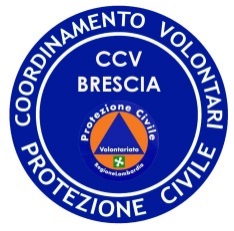 Nome Esercitazione/Prova di Soccorso e data (indicativa) dello svolgimento:Esercitazione di Protezione CivileProva di SoccorsoNome Associazione/Organizzazione/Ente proponente:Nomi Associazione/Organizzazione/Enti coinvolti:Organizzata secondo le criticità del Piano di Emergenza Comunale?SiNoIn parteSe si:Data stesura Piano Emergenza __________________Data ultimo aggiornamento     __________________Il Piano è Pubblicato sul sito dell’Ente?         Si       NoQuale criticità viene presa in esame? ___________________________________________E’ prevista l’evacuazione di Istituti Scolastici?    Si    No	Se si indicare nominativo istituti e numero di studenti da evacuare:E’ prevista l’evacuazione di Popolazione Residente    Si    NoSe si indicare nominativo Vie interessate e numero di cittadini da evacuare:Se si indicare indacare se la popolazione è stata formata/informata, in che modalità e in che data:E’ prevista l’evacuazione di aree Industriali/Artigianali    Si    NoSe si indicare nominativo Vie interessate e numero di ditte/dipendenti interessati:E’ prevista la pulizia di torrenti o corsi d’acqua   Si    NoSe si:      Reticolo Idrico Principale     Reticolo Idrico MinoreIndicare nominativo dei corsi d’acqua e la lunghezza dell’area interessata:E’ prevista ricerca di persone scomparse?  Si    NoSe si:      ricerca a terra      Ricerca su macerieDescrizione degli interventi:In Passato è già stata svolta un’esercitazione/Prova di Soccorso simile?  Si    NoSe si:   Indicare quando e inserire piccola descrizione di cosa è stato fatto:Eventuale Budget a disposizione:Obbiettivi:_____________________, lì ____________________In Fede